Name of Journal: World Journal of Clinical CasesManuscript NO: 57892Manuscript Type: CASE REPORTCompound heterozygous mutations in the neuraminidase 1 gene in type 1 sialidosis: A case report and review of literatureCao LX et al. Clinical and genetic features of type 1 sialidosisLan-Xiao Cao, Ying Liu, Zhao-Jun Song, Bao-Rong Zhang, Wen-Ying Long, Guo-Hua ZhaoLan-Xiao Cao, Guo-Hua Zhao, Department of Neurology, The Fourth Affiliated Hospital, Zhejiang University School of Medicine, Yiwu 322000, Zhejiang Province, ChinaYing Liu, Zhao-Jun Song, Wen-Ying Long, Central Laboratory, The Fourth Affiliated Hospital, Zhejiang University School of Medicine, Yiwu 322000, Zhejiang Province, ChinaBao-Rong Zhang, Department of Neurology, The Second Affiliated Hospital, Zhejiang University School of Medicine, Hangzhou 310009, Zhejiang Province, ChinaAuthor contributions: Zhang BR played a major role in the acquisition of data; Liu Y interpreted the patient data; Cao LX analyzed the data and was a major contributor in writing the manuscript; Zhao GH and Long WY revised the manuscript for intellectual content; All authors read and approved the final manuscript. Supported by the Research Foundation of Zhejiang Health, No. 2020RC061.Corresponding author: Guo-Hua Zhao, MD, Doctor, Department of Neurology, The Fourth Affiliated Hospital, Zhejiang University School of Medicine, No. 1 Shangcheng Avenue Yiwu, Yiwu 322000, Zhejiang Province, China. gzhao@zju.edu.cnReceived: July 12, 2020Revised: December 2, 2020Accepted: December 10, 2020Published online: AbstractBACKGROUNDType 1 sialidosis, also known as cherry-red spot-myoclonus syndrome, is a rare autosomal recessive lysosomal storage disorder presenting in the second decade of life. The most common symptoms are myoclonus, ataxia and seizure. It is rarely encountered in the Chinese mainland.CASE SUMMARYA 22-year-old male presented with complaints of progressive myoclonus, ataxia and slurred speech, without visual symptoms; the presenting symptoms began at the age of 15-years-old. Whole exome sequencing revealed two pathogenic heterozygous missense variants [c.239C>T (p.P80L) and c.544A>G (p.S182G) in the neuraminidase 1 (NEU1) gene], both of which have been identified previously in Asian patients with type 1 sialidosis. All three patients identified in Mainland China come from three unrelated families, but all three show the NEU1 mutations p.S182G and p.P80L pathogenic variants. Increasing sialidase activity through chaperones is a promising therapeutic target in sialidosis.CONCLUSIONThrough retrospective analysis and summarizing the clinical and genetic characteristics of type 1 sialidosis, we hope to raise awareness of lysosomal storage disorders among clinicians and minimize the delay in diagnosis. Key Words: Sialidosis; Myoclonus; Ataxia; Neuraminidase 1; Case report; MucolipidosesCao LX, Liu Y, Song ZJ, Zhang BR, Long WY, Zhao GH. Compound heterozygous mutations in the neuraminidase 1 gene in type 1 sialidosis: A case report and review of literature. World J Clin Cases 2020; In pressCore Tip: Type 1 sialidosis is a rare autosomal recessive lysosomal storage disorder. Very few cases of this condition have been reported in mainland China, which may be partly attributed to an inadequate awareness of lysosomal storage diseases among neurology physicians. This study reports the clinical and molecular characteristics of a Chinese patient with type 1 sialidosis confirmed by genetic testing. Neuraminidase 1 mutations p.S182G and p.P80L are common pathogenic variants of all three patients identified in Mainland China, coming from three unrelated families.INTRODUCTIONSialidosis is a progressive lysosomal storage disease that exhibits an autosomal recessive inheritance pattern, with an incidence of 0.04 in 100000[1]. This condition is caused by mutations in the neuraminidase 1 (NEU1) gene, leading to alpha-N-acetylneuraminidase (sialidase) deficiency and abnormal tissue accumulation and urinary excretion of sialylated oligosaccharides and glycolipids[2]. Sialidosis can be classified into types 1 and 2, according to the clinical presentation. Type I sialidosis has a relatively late onset (predominantly ages 10-30 years) and a milder phenotype[3], whereas type 2 sialidosis is a severe form with earlier onset and is further subdivided into congenital, infantile and juvenile forms, which show abnormalities in utero, within 1 year of birth and after the age of 2 years, respectively[3].The clinical characteristics of type I sialidosis include myoclonus, seizures, ataxia, visual symptoms and cognition impairment presenting in the second decade of life[4]. This condition is also known as cherry-red spot-myoclonus syndrome[5]. Tibial somatosensory evoked potentials (commonly known as SSEP), suggesting giant cortical potential, in addition to abnormal electroencephalography (commonly referred to as EEG) and brain magnetic resonance imaging (commonly referred to as MRI) provide strong evidence for sialidosis diagnosis[4,6,7]. To date, 55 genetically-confirmed patients have been reported in various regions of the world and more than 30 NEU1 mutations have been shown to be responsible for type 1 sialidosis[6-8].Here, we describe the clinical manifestations of a 22-year-old man with type 1 sialidosis carrying two known pathogenic missense variants that have been identified previously in Chinese and Japanese patients.CASE PRESENTATIONChief complaintsA 22-year-old male (II:3; Figure 1A) from Southwest China was admitted to the Second Affiliated Hospital, Zhejiang University School of Medicine to address involuntary movements of the four extremities and dysarthria lasting for several years.History of present illnessAged 16 years, the patient experienced involuntary shaking of the bilateral upper limbs, with gradual lower limb involvement over the next few years, resulting in disruption of his walking balance. Three years previously, the patient experienced an inability to speak clearly and fluently and he achieved only a junior middle school education. Despite numerous visits to his doctors, the patient did not obtain a definitive diagnosis nor effective treatment. When he presented to our clinic, he exhibited worsening ataxia and myoclonus resulting in impaired walking ability and difficulties with communication.History of past illnessThe patient had a free previous medical history.Personal and family historyThe patient’s parents were in a nonconsanguineous marriage and neither they nor his elder sister complained of the same symptoms.Physical examinationThe neurological examination revealed slurred speech, intention tremor, ataxia, and marked hyperreflexia. His cognition was normal. He had normal eye movement, no nystagmus, and denied visual symptoms, such as blurred vision and visual field defects.Laboratory examinationsHis routine laboratory test results were unremarkable and there were no abnormalities in his EEG. Electromyography and nerve conduction velocity examination of the patient indicated reduced motor nerve conduction velocity and prolonged motor latency in the left peroneal nerve.Imaging examinationsCranial MRI showed slight atrophy of the bilateral cerebellum (Figure 1B). Fundus photographs of both eyes showed absence of a cherry-red spot (not shown). FINAL DIAGNOSISThe diagnosis of type 1 sialidosis was confirmed by identification of compound heterozygous known mutations in the NEU1 gene: c.239C>T (p.Pro80Leu) and c.544A>G (p.Ser182Gly). TREATMENTThe patient was treated with 5 mg of buspirone and 30 mg of idebenone three times per day.OUTCOME AND FOLLOW-UPThe patient did not continue to take medicine not long after he was discharged from the hospital. Six months after his discharge, involuntary shaking of the four extremities and dysarthria persisted without significant improvement or aggravation.DISCUSSIONType 1 sialidosis is a rare, autosomal recessive disorder. Here, we describe a 22-year-old male who exhibited cerebellar ataxia, myoclonus, hyperreflexia, slurred speech, and mild cerebellar atrophy. The diagnosis of type 1 sialidosis was confirmed by identification of compound heterozygous known mutations in the NEU1 gene, namely c.239C>T (p.Pro80Leu) and c.544A>G (p.Ser182Gly). Very few cases of this condition have been reported in mainland China, which may be partly attributed to an inadequate awareness of lysosomal storage diseases among neurology physicians. In recent years, the widespread use of next-generation sequencing technologies in clinical settings has improved the accuracy and sensitivity of diagnosis of lysosomal storage diseases.Previous reports indicate that myoclonus is the most common symptom of type 1 sialidosis and was detected in almost all the genetically diagnosed patients[4,7,9]. Overall, 88.3% of patients present with ataxia and 72.5% with seizures[8]. Visual disturbances, such as blurred vision and visual field deficits, occur in only 68.4% of all cases[8]. Although type 1 sialidosis is also known as cherry-red spot-myoclonus syndrome, is noteworthy that this feature was observed in less than half of all the reported patients, indicating that this is not an accurate naming of this disease[10]. Furthermore, cherry-red spots are seen more frequently in Caucasian patients than in Asian patients (61.1% vs 40.7%)[8], suggesting that this feature should not be listed as an indispensable sign of type 1 sialidosis diagnosis, especially in Asian patients. The possible reasons for this lack of cherry-red spots include late appearance, residual enzymatic activity, and potential effects of various mutations[11,12]. Macular cherry-red spot is caused by deposition of material in the ganglion cells of the macula in the retina. Because ganglion cells are several layers thick in this area and absent from the fovea, the fovea remains relatively transparent and contrasts with the surrounding opaque retina[13]. Moreover, prolonged visual evoked potential latency and giant cortical potential SSEP are also helpful for early diagnosis[6,8,14]. In neuroimaging, diffuse brain atrophy (particularly the cerebellum) can be evident in the advanced stage of type 1 sialidosis[15]. In addition, accumulation of sialyloligosaccharides can be observed in the central nervous system of sialidosis patients by pathological examination[15].To date, more than 30 NEU1 mutations have been identified as responsible for type 1 sialidosis (Table 1)[4,7,8,11-27]. Missense variants are the most common pathogenic mutations, and few exonic duplications or deletions have been reported[11]. The symptoms and severity of the disease are closely related to the type of NEU1 variants and the levels of residual enzyme activity[16]. The missense mutation c.544A>G (p.S182G) was previously reported to be pathogenic and is a common missense mutation in the Taiwanese population[4,8]. Lai et al[4] reported that macular cherry-red spots were present in three of 17 Taiwanese patients with type 1 sialidosis who carried the NEU1 c.544A>G (p.S182G) mutation. Patients harboring the Ser182Gly mutation may have relatively high enzymatic activity (~40% of normal) compared with other known mutations (for instance, Phe260Tyr and Leu270Phe mutants showed 10%-20% of normal enzymatic activity), and they may have a slower rate of lysosomal sialic acid accumulation in retinal cells, resulting in moderate symptoms and absence of macular cherry-red spots[28]; this feature is consistent with our patient. A review of all the type I sialidosis cases reported in the Chinese population (Table 2[4,8,20,29-31]) revealed that p.S182G and p.P80L are the common pathogenic variants of all three patients identified in Mainland China from three unrelated families[29,30]. Unlike the patient in this study, however, the other two cases previously reported in China had visual symptoms and cherry-red spots.Currently, available therapies for sialidosis are limited to symptom management. The myoclonus can be alleviated by drugs such as clonazepam and valproic acid, as well as piracetam in some cases. The most common type of seizures in type 1 sialidosis are generalized tonic-clonic seizure and myoclonic seizures, which can be significantly controlled within 1 year by anti-epileptic drugs, with seizures subsequently occurring at low frequency[4]. A longitudinal study revealed that both of these primary symptoms deteriorate during the first 5 years after onset and then remain stable, suggesting a more rapid progression in the early stages of this disorder[4]. Further longitudinal studies of patients with different mutations and geographical origin are needed to verify this pattern. The limitation of this case report is the absence of long-term follow-up and reexamination of the patient to assess the progress of the disease.The underlying pathological mechanism of type 1 sialidosis is still unclear, and finding specific therapeutic approaches remains a significant challenge. Studies have implicated proteosomal regulation as a potential therapeutic target. Proteasomal inhibitors (e.g., MG132) combined with chemical chaperones (e.g., celastrol) have been shown to rescue misfolded sialidase and increase enzyme expression[32]. In addition, protective protein/cathepsin A (known as PPCA)-chaperone-mediated gene therapy has shown positive effects in protecting against severe phenotypes in a mouse model of type 1 sialidosis carrying a NEU1 variant (a V54M amino acid substitution). Enzyme activity was successfully increased in the systemic tissues of mice following injection with a liver-tropic recombinant AAV2/8 vector expressing PPCA, which is a NEU1 binding chaperone that maintains lysosomal compartmentalization, stability and catalytic activation[33]. These results provide promising evidence that increasing sialidase activity through chaperones is a promising therapeutic target in sialidosis.CONCLUSIONType 1 sialidosis is a rare autosomal recessive lysosomal storage disorder. Very few cases of this condition have been reported in mainland China, which may be partly attributed to an inadequate awareness of lysosomal storage diseases among neurology physicians. NEU1 mutations p.S182G and p.P80L are the shared pathogenic variants among all three patients identified in Mainland China, although from three unrelated families. Increasing sialidase activity through chaperones is a promising therapeutic target in sialidosis.ACKNOWLEDGEMENTSWe are thankful to the patients who agreed to participate in this study. REFERENCES1 Arora V, Setia N, Dalal A, Vanaja MC, Gupta D, Razdan T, Phadke SR, Saxena R, Rohtagi A, Verma IC, Puri RD. Sialidosis type II: Expansion of phenotypic spectrum and identification of a common mutation in seven patients. Mol Genet Metab Rep 2020; 22: 100561 [PMID: 31956508 DOI: 10.1016/j.ymgmr.2019.100561]2 Pshezhetsky AV, Richard C, Michaud L, Igdoura S, Wang S, Elsliger MA, Qu J, Leclerc D, Gravel R, Dallaire L, Potier M. Cloning, expression and chromosomal mapping of human lysosomal sialidase and characterization of mutations in sialidosis. Nat Genet 1997; 15: 316-320 [PMID: 9054950 DOI: 10.1038/ng0397-316]3 Khan A, Sergi C. Sialidosis: A Review of Morphology and Molecular Biology of a Rare Pediatric Disorder. Diagnostics (Basel) 2018; 8: [PMID: 29693572 DOI: 10.3390/diagnostics8020029]4 Lai SC, Chen RS, Wu Chou YH, Chang HC, Kao LY, Huang YZ, Weng YH, Chen JK, Hwu WL, Lu CS. A longitudinal study of Taiwanese sialidosis type 1: an insight into the concept of cherry-red spot myoclonus syndrome. Eur J Neurol 2009; 16: 912-919 [PMID: 19473359 DOI: 10.1111/j.1468-1331.2009.02622.x]5 Till JS, Roach ES, Burton BK. Sialidosis (neuraminidase deficiency) types I and II: neuro-ophthalmic manifestations. J Clin Neuroophthalmol 1987; 7: 40-44 [PMID: 2952680]6 Bhoi SK, Jha M, Naik S, Palo GD. Sialidosis Type 1: Giant SSEP and Novel Mutation. Indian J Pediatr 2019; 86: 760-761 [PMID: 30941624 DOI: 10.1007/s12098-019-02936-1]7 Ahn JH, Kim AR, Lee C, Kim NKD, Kim NS, Park WY, Kim M, Youn J, Cho JW, Kim JS. Type 1 Sialidosis Patient With a Novel Deletion Mutation in the NEU1 Gene: Case Report and Literature Review. Cerebellum 2019; 18: 659-664 [PMID: 30635863 DOI: 10.1007/s12311-019-1005-2]8 Fan SP, Lee NC, Lin CH. Clinical and electrophysiological characteristics of a type 1 sialidosis patient with a novel deletion mutation in NEU1 gene. J Formos Med Assoc 2020; 119: 406-412 [PMID: 31371146 DOI: 10.1016/j.jfma.2019.07.017]9 Vieira de Rezende Pinto WB, Sgobbi de Souza PV, Pedroso JL, Barsottini OG. Variable phenotype and severity of sialidosis expressed in two siblings presenting with ataxia and macular cherry-red spots. J Clin Neurosci 2013; 20: 1327-1328 [PMID: 23870618 DOI: 10.1016/j.jocn.2012.12.014]10 Bou Ghannam AS, Mehner LC, Pelak VS. Sialidosis Type 1 Without Cherry-Red Spot. J Neuroophthalmol 2019; 39: 388-390 [PMID: 31107347 DOI: 10.1097/WNO.0000000000000773]11 Seyrantepe V, Poupetova H, Froissart R, Zabot MT, Maire I, Pshezhetsky AV. Molecular pathology of NEU1 gene in sialidosis. Hum Mutat 2003; 22: 343-352 [PMID: 14517945 DOI: 10.1002/humu.10268]12 Mohammad AN, Bruno KA, Hines S, Atwal PS. Type 1 sialidosis presenting with ataxia, seizures and myoclonus with no visual involvement. Mol Genet Metab Rep 2018; 15: 11-14 [PMID: 30023283 DOI: 10.1016/j.ymgmr.2017.12.005]13 Sobral I, Cachulo Mda L, Figueira J, Silva R. Sialidosis type I: ophthalmological findings. BMJ Case Rep 2014; 2014: [PMID: 25323282 DOI: 10.1136/bcr-2014-205871]14 Aravindhan A, Veerapandiyan A, Earley C, Thulasi V, Kresge C, Kornitzer J. Child Neurology: Type 1 sialidosis due to a novel mutation in NEU1 gene. Neurology 2018; 90: 622-624 [PMID: 29581327 DOI: 10.1212/WNL.0000000000005209]15 Sekijima Y, Nakamura K, Kishida D, Narita A, Adachi K, Ohno K, Nanba E, Ikeda S. Clinical and serial MRI findings of a sialidosis type I patient with a novel missense mutation in the NEU1 gene. Intern Med 2013; 52: 119-124 [PMID: 23291686 DOI: 10.2169/internalmedicine.52.8901]16 Naganawa Y, Itoh K, Shimmoto M, Takiguchi K, Doi H, Nishizawa Y, Kobayashi T, Kamei S, Lukong KE, Pshezhetsky AV, Sakuraba H. Molecular and structural studies of Japanese patients with sialidosis type 1. J Hum Genet 2000; 45: 241-249 [PMID: 10944856 DOI: 10.1007/s100380070034]17 Bonten EJ, Arts WF, Beck M, Covanis A, Donati MA, Parini R, Zammarchi E, d'Azzo A. Novel mutations in lysosomal neuraminidase identify functional domains and determine clinical severity in sialidosis. Hum Mol Genet 2000; 9: 2715-2725 [PMID: 11063730 DOI: 10.1093/hmg/9.18.2715]18 Canafoglia L, Robbiano A, Pareyson D, Panzica F, Nanetti L, Giovagnoli AR, Venerando A, Gellera C, Franceschetti S, Zara F. Expanding sialidosis spectrum by genome-wide screening: NEU1 mutations in adult-onset myoclonus. Neurology 2014; 82: 2003-2006 [PMID: 24808020 DOI: 10.1212/WNL.0000000000000482]19 Caciotti A, Melani F, Tonin R, Cellai L, Catarzi S, Procopio E, Chilleri C, Mavridou I, Michelakakis H, Fioravanti A, d'Azzo A, Guerrini R, Morrone A. Type I sialidosis, a normosomatic lysosomal disease, in the differential diagnosis of late-onset ataxia and myoclonus: An overview. Mol Genet Metab 2020; 129: 47-58 [PMID: 31711734 DOI: 10.1016/j.ymgme.2019.09.005]20 Hu SC, Hung KL, Chen HJ, Lee WT. Seizure remission and improvement of neurological function in sialidosis with perampanel therapy. Epilepsy Behav Case Rep 2018; 10: 32-34 [PMID: 29977792 DOI: 10.1016/j.ebcr.2018.02.005]21 Gultekin M, Bayramov R, Karaca C, Acer N. Sialidosis type I presenting with a novel mutation and advanced neuroimaging features. Neurosciences (Riyadh) 2018; 23: 57-61 [PMID: 29455223 DOI: 10.17712/nsj.2018.1.20170328]22 Schene IF, Kalinina Ayuso V, de Sain-van der Velden M, van Gassen KL, Cuppen I, van Hasselt PM, Visser G. Pitfalls in Diagnosing Neuraminidase Deficiency: Psychosomatics and Normal Sialic Acid Excretion. JIMD Rep 2016; 25: 9-13 [PMID: 26141460 DOI: 10.1007/8904_2015_472]23 Mütze U, Bürger F, Hoffmann J, Tegetmeyer H, Heichel J, Nickel P, Lemke JR, Syrbe S, Beblo S. Multigene panel next generation sequencing in a patient with cherry red macular spot: Identification of two novel mutations in NEU1 gene causing sialidosis type I associated with mild to unspecific biochemical and enzymatic findings. Mol Genet Metab Rep 2017; 10: 1-4 [PMID: 27942463 DOI: 10.1016/j.ymgmr.2016.11.004]24 Gowda VK, Srinivasan VM, Benakappa N, Benakappa A. Sialidosis Type 1 with a Novel Mutation in the Neuraminidase-1 (NEU1) Gene. Indian J Pediatr 2017; 84: 403-404 [PMID: 28138907 DOI: 10.1007/s12098-016-2286-9]25 Itoh K, Naganawa Y, Matsuzawa F, Aikawa S, Doi H, Sasagasako N, Yamada T, Kira J, Kobayashi T, Pshezhetsky AV, Sakuraba H. Novel missense mutations in the human lysosomal sialidase gene in sialidosis patients and prediction of structural alterations of mutant enzymes. J Hum Genet 2002; 47: 29-37 [PMID: 11829139 DOI: 10.1007/s10038-002-8652-7]26 Palmeri S, Villanova M, Malandrini A, van Diggelen OP, Huijmans JG, Ceuterick C, Rufa A, DeFalco D, Ciacci G, Martin JJ, Guazzi G. Type I sialidosis: a clinical, biochemical and neuroradiological study. Eur Neurol 2000; 43: 88-94 [PMID: 10686466 DOI: 10.1159/000008141]27 Ranganath P, Sharma V, Danda S, Nandineni MR, Dalal AB. Novel mutations in the neuraminidase-1 (NEU1) gene in two patients of sialidosis in India. Indian J Med Res 2012; 136: 1048-1050 [PMID: 23391804]28 Lukong KE, Elsliger MA, Chang Y, Richard C, Thomas G, Carey W, Tylki-Szymanska A, Czartoryska B, Buchholz T, Criado GR, Palmeri S, Pshezhetsky AV. Characterization of the sialidase molecular defects in sialidosis patients suggests the structural organization of the lysosomal multienzyme complex. Hum Mol Genet 2000; 9: 1075-1085 [PMID: 10767332 DOI: 10.1093/hmg/9.7.1075]29 Liu MM, Shao XQ, Li ZM, Lv RJ, Wang Q, Cui T. Sialidosis: a case report. Nao Yu Shenjing Jibing Zazhi 2019; 27: 148-15230 Baojingzi Z, Chao Q, Sushan L, Qiuqiong D, Chongbo Z, Jiahong L. Cherry-red Spot:A Case Report of Sialidosis I and Literature Review. Zhongguo Linchuang Shenjing Kexue Zazhi 2015; 1: 115-12131 Carey WF, Fletcher JM, Wong MC. A case of sialidosis with unusual results. In Proceedings of the 7th International Congress of Inborn Errors of Metabolism. Vienna, Austria 1997; 10432 O'Leary EM, Igdoura SA. The therapeutic potential of pharmacological chaperones and proteosomal inhibitors, Celastrol and MG132 in the treatment of sialidosis. Mol Genet Metab 2012; 107: 173-185 [PMID: 22898113 DOI: 10.1016/j.ymgme.2012.07.013]33 Bonten EJ, Yogalingam G, Hu H, Gomero E, van de Vlekkert D, d'Azzo A. Chaperone-mediated gene therapy with recombinant AAV-PPCA in a new mouse model of type I sialidosis. Biochim Biophys Acta 2013; 1832: 1784-1792 [PMID: 23770387 DOI: 10.1016/j.bbadis.2013.06.002]FootnotesInformed consent statement: Written informed consent was obtained from each participant for publication of this case report.Conflict-of-interest statement: The authors declare that they have no competing interests.CARE Checklist (2016) statement: The authors have read the CARE Checklist (2016), and the manuscript was prepared and revised according to the CARE Checklist (2016).Open-Access: This article is an open-access article that was selected by an in-house editor and fully peer-reviewed by external reviewers. It is distributed in accordance with the Creative Commons Attribution NonCommercial (CC BY-NC 4.0) license, which permits others to distribute, remix, adapt, build upon this work non-commercially, and license their derivative works on different terms, provided the original work is properly cited and the use is non-commercial. See: http://creativecommons.org/Licenses/by-nc/4.0/Manuscript source: Unsolicited manuscriptPeer-review started: July 12, 2020First decision: November 26, 2020Article in press: Specialty type: Medicine, research and experimentalCountry/Territory of origin: ChinaPeer-review report’s scientific quality classificationGrade A (Excellent): 0Grade B (Very good): BGrade C (Good): 0Grade D (Fair): 0Grade E (Poor): 0P-Reviewer: Gingras M S-Editor: Gao CC L-Editor: Filipodia P-Editor: Figure Legends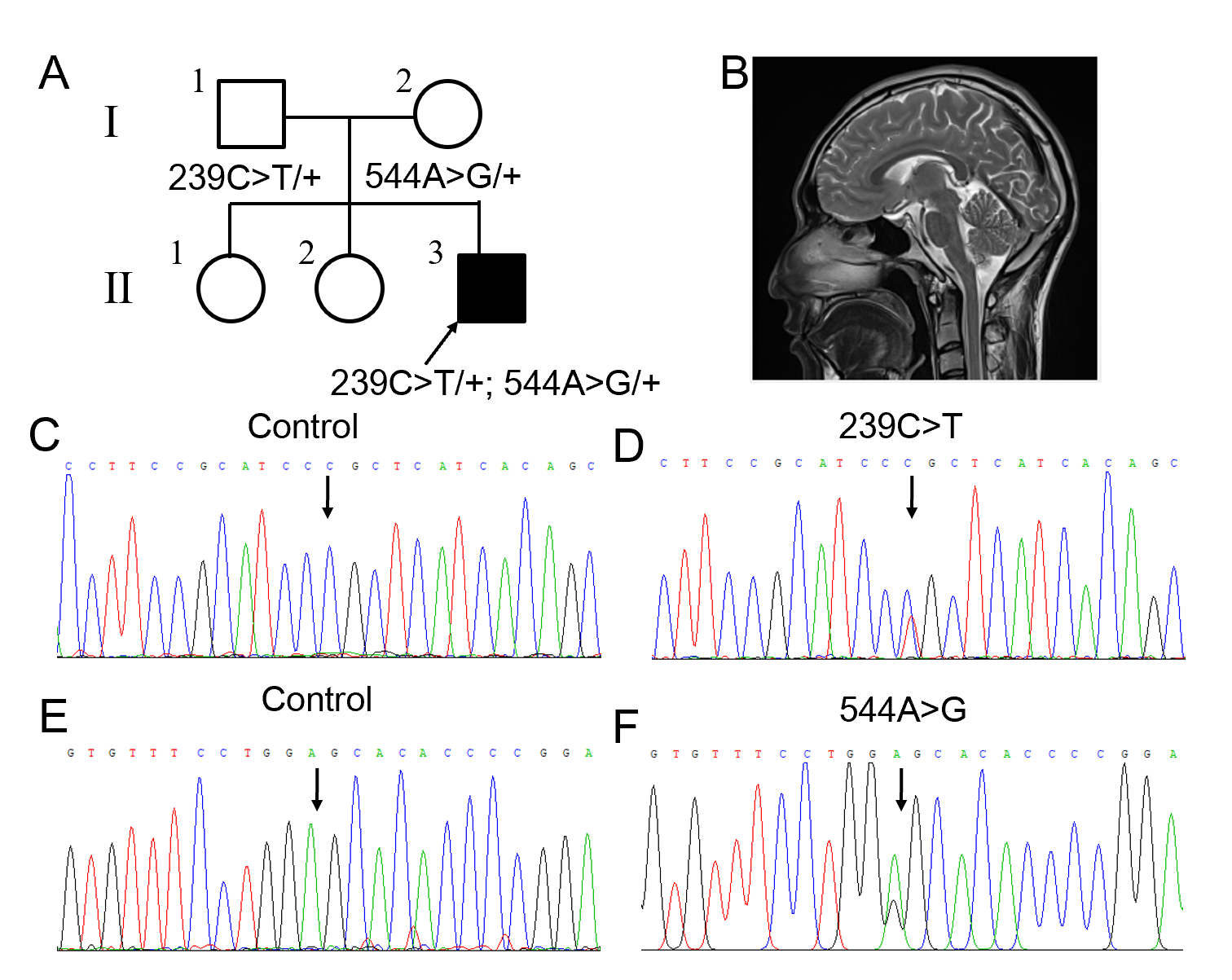 Figure 1 Clinical and genetic information of the patient. A: Pedigree of the family with compound heterozygous neuraminidase 1 (NEU1) mutations; B: Cranial magnetic resonance imaging of the patient demonstrated slight atrophy of bilateral cerebellum; C and E: Normal control sequences; D: Variant in exon 2 (c.239C>T); F: Variant in exon 4 (c.544A>G). Family member I:1 was the carrier of c.239C>T and family member I:2 was the carrier of c.544A>G. Family member II:3 harbored the compound heterozygous NEU1 mutations.Table 1 Mutations in the neuraminidase 1 gene causing type 1 sialidosisTable 2 Clinical and molecular genetic features of type 1 sialidosis patients in the Chinese populationA: Ataxia; M: Myoclonus; S: Seizure; SD: Sensory defect; V: Visual defect. 0: Absent; 1: Present; NA: Not available.MutationNucleotide changeExonOriginRef.R6Qfs*21c.15_16del1KoreanAhn et al[7]V54Mc.160G>A1GermanBonten et al[17]Q55Xc.163C>T1TaiwaneseLai et al[4]S67Ic.200G>T2ItalianCanafoglia et al[18]P80Lc.239C>T2Japanese, ChineseSekijima et al[15]A106_G118 delc.314_352del2TaiwaneseFan et al[8]L111Pc.332T>C2FrenchSeyrantepe et al[11]D135N c.403G>A3JapaneseSekijima et al[15]G136Ec.407G>A3FrenchSeyrantepe et al[11]D177Vc.530A>T3ItalianHu et al[20]S182Gc.544A>G3Chinese, TaiwaneseLai et al[4], Fan et al[8], Mohammad et al[12], Bonten et al[17], and Hu et al[20]Q207Xc.619C>T3TaiwaneseHu et al[20]E209Sfs*94c.625delG3TurkishGultekin et al[21]P210Lc.629C>T3EcuadorianAravindhan et al[14]V217Mc.649G>A4JapaneseNaganawa et al[16]G218Ac.654G>A4African-AmericanBonten et al[17]G219Ac.656G>A4African, AmericanBonten et al[17]G227Rc.679G>A4Greek, Italian, East-Asian, DutchMohammad et al[12], Bonten et al[17], Canafoglia et al[18], Schene et al[22]L231Hc.692T>A4AfricanBonten et al[17]S233Rc.699C>A4GermanMütze et al[23]D234Nc.700G>A4PortugueseSobral et al[13]G243Rc.727G>A4JapaneseNaganawa et al[16]G248Cc.742G>T4IndianGowda et al[24]Y268C c.803A>G5GermanMütze et al[23]V275Ac.824T>C5FrenchSeyrantepe et al[11]R280Qc.839G>A5ItalianCaciotti et al[19]R294S, R294Cc.880C>A, c.880C>T5African, Indian, HispanicBonten et al[17]R305Cc.913C>T5ItalianCanafoglia et al[18]D310Nc.928G>A5Turkish, KoreanAhn et al[7], Gultekin et al[21]P316Sc.946C>T5JapaneseItoh et al[25]A319Vc.956C>T5TaiwaneseLai et al[4]G328Sc.982G>A5ItalianPalmeri et al[26]H337Rc.1010A>G5ItalianCaciotti et al[19]R341Xc.1021C>T5PortugueseSobral et al[13]T345Ic.1034C>T6CzechSeyrantepe et al[11]E377Xc.1129G>T6GermanCanafoglia et al[18]N398Tfs*90c.1191delG6IndianRanganath et al[27]H399_Y400dupc.1195_1200dup6DutchSchene et al[22]FamilyCaseGeographical distributionMutation 1Mutation 2Age at onset, yrAge at diagnosis, yrSymptoms (presenting age)Cherry-red spotRef.11Taiwanp.S182Gp.S182G2742S (27), M (28), A (29)0Lai et al[4], 200912Taiwanp.S182Gp.S182G1934S (19), M (19), A (19), V (29), SD0Lai et al[4], 200923Taiwanp.S182Gp.S182G1439M (14), S (14), V (14), A (16), SD0Lai et al[4], 200924Taiwanp.S182Gp.S182G2636V (26), M (27), A (27), SD0Lai et al[4], 200935Taiwanp.S182Gp.S182G1631M (16), A (17), V (19), S (21)0Lai et al[4], 200936Taiwanp.S182Gp.S182G1229M (12), A (13), S (16), V (18)0Lai et al[4], 200947Taiwanp.S182Gp.S182G2051M (20), Fall (20), S (26), SD0Lai et al[4], 200948Taiwanp.S182Gp.S182G3345V (33), M (34), A (34), S (37)0Lai et al[4], 200959Taiwanp.S182Gp.S182G2039M (20), A (21), SD0Lai et al[4], 2009510Taiwanp.S182Gp.S182G1535M (15), A (15), V (25), SD0Lai et al[4], 2009611Taiwanp.S182Gp.S182G1842M (18), Fall (18), S (20), A (24), V (28)0Lai et al[4], 2009712Taiwanp.S182Gp.S182G2847S (28), M (29), A (29), V (39)0Lai et al[4], 2009813Taiwanp.S182Gp.A319V1425M (14), A (19), S (25), V (20), SD1Lai et al[4], 2009914Taiwanp.S182Gp.Q55X1227M (12), A (14), V (14), S (15)1Lai et al[4], 20091015Taiwanp.S182Gp.S182G1949M (19), A (24), V (29)0Lai et al[4], 20091116Taiwanp.S182Gp.S182G1833V (18), M (20), A (20), S (33), SD0Lai et al[4], 20091217Taiwanp.S182Gp.S182G1443V (14), M (31), A (32), S (40)1Lai et al[4], 20091318Mainlandp.S182Gp.P80L1117V (11), S (15), M (15), A (15)1Baojingzi et al[30], 20151419Taiwanp.S182Gp.Gln207*1215S (12), A (12), M (12), dysarthria1Hu et al[20], 20181520Taiwanp.S182Gp.A106_G118 deletion1316M (13), A0Fan et al[8], 20201621Mainlandp.S182Gp.P80L1012Limb pain (10), Fall (10), M (11), V (11), S (11)1Liu et al[29], 20191722Chinap.S182Gp.S182GNA24M, dysphagiaNACarey et al[31], 19971823Mainlandp.S182Gp.P80L1622M (16), A (19)0Current study